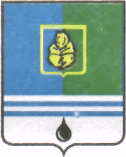 Управление ОБРАЗОВАНИЯАдминистрации города Когалыма ПРИКАЗО порядке проведения городского профессионального конкурса «Педагогический дебют-2015»На основании приказа Управления образования от 25 сентября 2015 года №511 «Об организации и проведении профессионального конкурса «Педагогический дебют-2015», поданных заявок от педагогических работников общеобразовательных школ города и организаций дополнительного образования на участие в конкурсе, решения, принятого на заседании оргкомитета конкурсаПРИКАЗЫВАЮ:Провести профессиональный конкурс «Педагогический дебют-2015» в период с 09.11.2015г. по 26.11.2015г.Утвердить состав участников конкурса (приложение 1)Утвердить график проведения уроков (занятий) (приложение 2)Начальнику отдела организационно-педагогической деятельности Управления образования Бутюгиной Е.А.:4.1. организовать и провести этапы конкурса, включающие в себя: -открытые уроки в незнакомом классе (09.11.2015-11.11.2015); - беседа с учащимися (16.11.2015-18.11.2015);- разработка группового проекта (20.11.2015)- финальное мероприятие (самопрезентация, защита группового проекта) 26.11.2015.4.2. Провести инструктивное совещание с членами жюри по критериям оценивания конкурсных мероприятий 09 ноября в 8.30 часов в МАОУ «Средняя школа №3».Утвердить состав жюри конкурса и возложить на членов жюри ответственность за результаты оценивания всех конкурсных испытаний, подведение общих итогов конкурса, определение победителя и призеров:Члены большого жюри:- Бутюгина Е.А. - председатель жюри, начальник отдела по организационно-педагогической деятельности Управления образования;- Мазур М.С. - председатель совета профсоюзной организации работников образования г. Когалыма;- Каримова З.Ш.- руководитель городской Школы молодого учителя, методист МАУ «ММЦ города Когалыма»;- Орлова Н.Т. – педагог-психолог МАОУ СОШ №1;- Киселев С.А. –учитель истории и обществознания МАОУ «Средняя школа №3», победитель городского конкурса «Педагогический дебют-2014»;5.2. Члены молодежного жюри:- Сычева И.В., педагог-организатор МАОУ СОШ №1;- Хисматуллина А.И, учитель русского языка и литературы МАОУ «Средняя школа №5»;- Логинова А.А., учитель географии МАОУ «Средняя школа №6»;- Любимова Евгения Сергеевна, педагог-психолог МАОУ СОШ №7;- Коробова Ж.А., учитель информатики МАОУ «Средняя школа №8»;- Усманов А.А., учитель информатики МАОУ «СОШ №10».Утвердить состав счётной комиссии городского конкурса «Педагогический дебют-2015» в следующем составе:- Козынцева С.Л. – заместитель директора МАУ «Межшкольный методический центр города Когалыма»;- Серегина Г.И. – член городского совета профсоюзной организации работников образования, учитель истории МАОУ «Средняя школа №3»;- Верховская Е.А. – специалист-эксперт отдела по организационно-педагогической деятельности управления образования Администрации города Когалыма.Директору МАОУ «Средняя школа №3» Маренюку В.М.: - обеспечить условия для проведения конкурсных мероприятий на базе образовательной организации в период с 09 по 26 ноября 2015г.;- организовать подготовку сценария и проведение сценического действия финального этапа конкурса в 15.00 часов 26.11.2015г.;- назначить ответственное лицо за организацию проведения конкурсных испытаний.8. Директору МАУ «Межшкольный методический центр города Когалыма» Петряевой А.В.: - организовать работу пресс-центра в ходе проведения конкурса;- подготовить пакет презентационных материалов по итогам проведения конкурсных мероприятий «Педагогический дебют-2015» для участников конкурса;- назначить ответственное лицо за размещение информационных материалов о ходе конкурса на сайте Межшкольного методического центра. Руководителям образовательных организаций: - обеспечить участие молодых педагогов в конкурсных мероприятиях в соответствии с утвержденным графиком проведения открытых уроков согласно приложению 2; - обеспечить участие педагогических работников образовательных организаций в качестве членов большого и молодежного жюри согласно п.5 данного приказа.Контроль за исполнением настоящего приказа оставляю за собой.Начальник Управления образования                                              С.Г. ГришинаБутюгина 93640Приложение 1 к приказу Управления образованияот 03 ноября 2015 года №609Информация об участниках конкурса «Педагогический дебют-2015»Приложение 2 к приказу Управления образованияот 03 ноября 2015 года №609Информация об открытых уроках (занятиях) участников конкурса «Педагогический дебют-2015»От«02»112015г.№609№ФИО участникаДолжностьМесто работыПедстажСтаж работы в данной ООИмеющаяся категория, дата прохождения аттестации1.Харченко Владимир ВикторовичПедагог дополнительного образованияМАУ ДО «ДДТ»1 год1 год-2.Фазылова Гузель ГабдулбаровнаПреподаватель по классу сольного пенияМАУ «Школа искусств»4 года4 годасоответствие3.Саляхов Валерий ВадимовичУчитель информатикиМАОУ «Средняя школа №3»2 года1 год-4.Слесарева Анастасия НиколаевнаУчитель физической культурыМАОУ «Средняя школа №5»2 года2 года-5.Задорожная Юлия ОлеговнаПедагог-психологМАОУ «Средняя школа №5»3 года3 годасоответствие6.Кондратьев Владимир СергеевичУчитель истории и обществознанияМАОУ «Средняя школа №8»1 год1 год-7.Сергеев Павел ПетровичУчитель истории и обществознанияМАОУ «СОШ №10»1 год1 год-8.Ширшова Наталья СергеевнаУчитель русского языка и литературыМАОУ «Средняя школа №6»1 год1 год-9.Казаева Ксения ВасильевнаУчитель физикиМАОУ СОШ №74 года3 годасоответствие10.Овсянников Артем АндреевичУчитель истории и обществознанияМАОУ СОШ №72 года2 года-№ФИО участникаДолжностьМесто работыПредметПредметПредметПредметКласс/количествоТема урока (занятия)09.11.2015 09.11.2015 09.11.2015 09.11.2015 09.11.2015 09.11.2015 09.11.2015 09.11.2015 09.11.2015 09.11.2015 1.Сергеев Павел ПетровичУчитель истории и обществознанияМАОУ «СОШ №10»историяисторияистория8.50-09.307(16 чел.)2.Ширшова Наталья СергеевнаУчитель русского языка и литературыМАОУ «Средняя школа №6»русский языкрусский языкрусский язык09.45-10.256 (20 чел.)Буквы ы-и в корне после приставок3.Овсянников Артем АндреевичУчитель истории и обществознанияМАОУ СОШ №7историяисторияистория10.40-11.209(16 чел.)Образование СССР4.Харченко Владимир ВикторовичПедагог дополнительного образованияМАУ ДО «ДДТ»обучение игре на гитареобучение игре на гитареобучение игре на гитаре11.35-12.157 (8 человек)Введение в образовательную программу10.11.201510.11.201510.11.201510.11.201510.11.201510.11.201510.11.201510.11.201510.11.201510.11.20155.Саляхов Валерий ВадимовичУчитель информатикиМАОУ «Средняя школа №3»информатикаинформатика8.50-09.308.50-09.305(10 чел.) из СШ№6Метод координат6.Фазылова Гузель ГабдулбаровнаПреподаватель по классу сольного пенияМАУ «Школа искусств»музыкамузыка09.45-10.2509.45-10.253б (16 чел.)В мире музыки и цвета7.Казаева Ксения ВасильевнаУчитель физикиМАОУ СОШ №7физикафизика10.40-11.2010.40-11.207(16 чел.)Решение задач на расчет массы, объема и плотности тела11.11.201511.11.201511.11.201511.11.201511.11.201511.11.201511.11.201511.11.201511.11.201511.11.20158.Слесарева Анастасия НиколаевнаУчитель физической культурыМАОУ «Средняя школа №5»Физическая культура8.50-09.308.50-09.308.50-09.30514 (8м+6д)Прием передачи мяча двумя руками сверху над собой и вперед9.Задорожная Юлия ОлеговнаПедагог-психологМАОУ «Средняя школа №5»психология09.45-10.2509.45-10.2509.45-10.259 (5м+5д)На пути к образованному человеку10.Кондратьев Владимир СергеевичУчитель истории и обществознанияМАОУ «Средняя школа №8»факультатив10.40-11.2010.40-11.2010.40-11.206(15 чел.)Я будущий археолог